N°:      065  FECHA:  5 de junio		             DE: Directoras de grupo K3 A-B (Francy Escobar – Alexandra Rendón)PARA:    Padres de familia                      Asunto: Circular de la semana  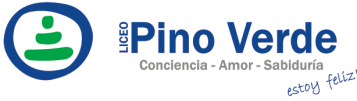 REGISTROISO-BPMCIRCULARAF-RG-13REGISTROISO-BPMCIRCULARVersión 3REGISTROISO-BPMCIRCULARJulio de 2011UNIT OF INQUIRYSPECIAL ACTIVITIESHOMEWORK/RECOMMENDATIONSNOTESCómo nos expresamos.Conceptos:Causa-Función-CambioHabilidad:ComunicaciónActitud:Respeto.Durante la próxima semana trabajaremos sobre las comunidades y las formas de comunicación en cada una de ellas.JUNIO 6Actividad de expresión corporal: Para esta actividad traer en el maletín, disfraces que tengan en casa. Todo debe estar marcado ya que se mezclarán para el uso de ambos grupos.JUNIO 7Familia invitada: Papás de Antonia Sánchez Patiño.TAREA DE LA SEMANADurante esta semana hemos estado trabajando sobre los sentimientos y formas de expresión. Para motivar este tema vimos la película “INTENSAMENTE”. Debido a que continuaremos trabajando esta película, es importante que este fin de semana la vean en familia, dando la orientación pertinente sobre lo que allí sucede.ACOMPAÑAMIENTOTrabajar vocabulario de las emociones: Happy, Sad, Scared, Angry, etc.CANCIÓN DE APOYOhttps://www.youtube.com/watch?v=l4WNrvVjiTw&index=17&list=PL0okTtWbgZcZK3zK-LSbPqxl5o2tl7ZXz FORMAS DE EXPRESIÓN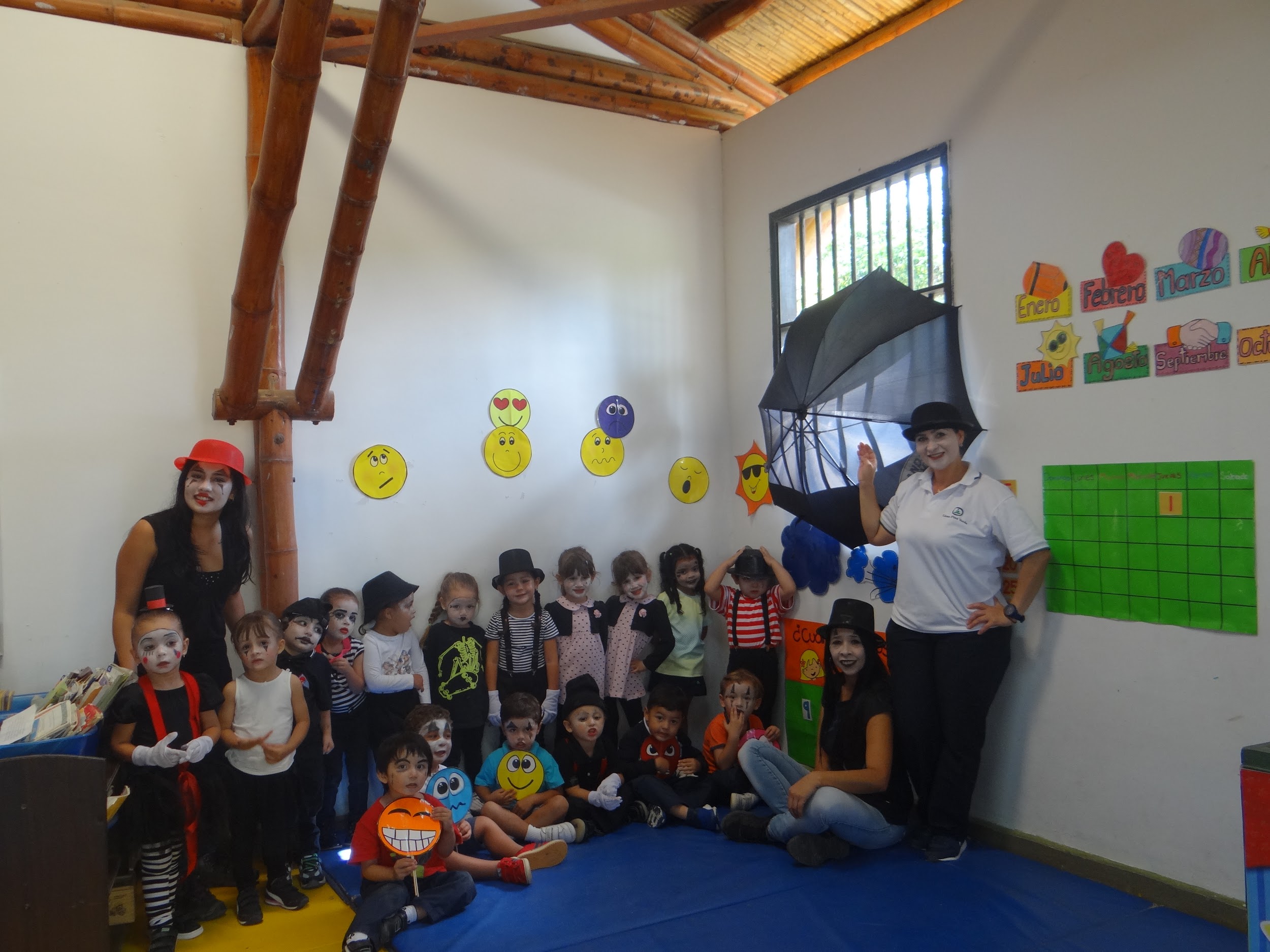 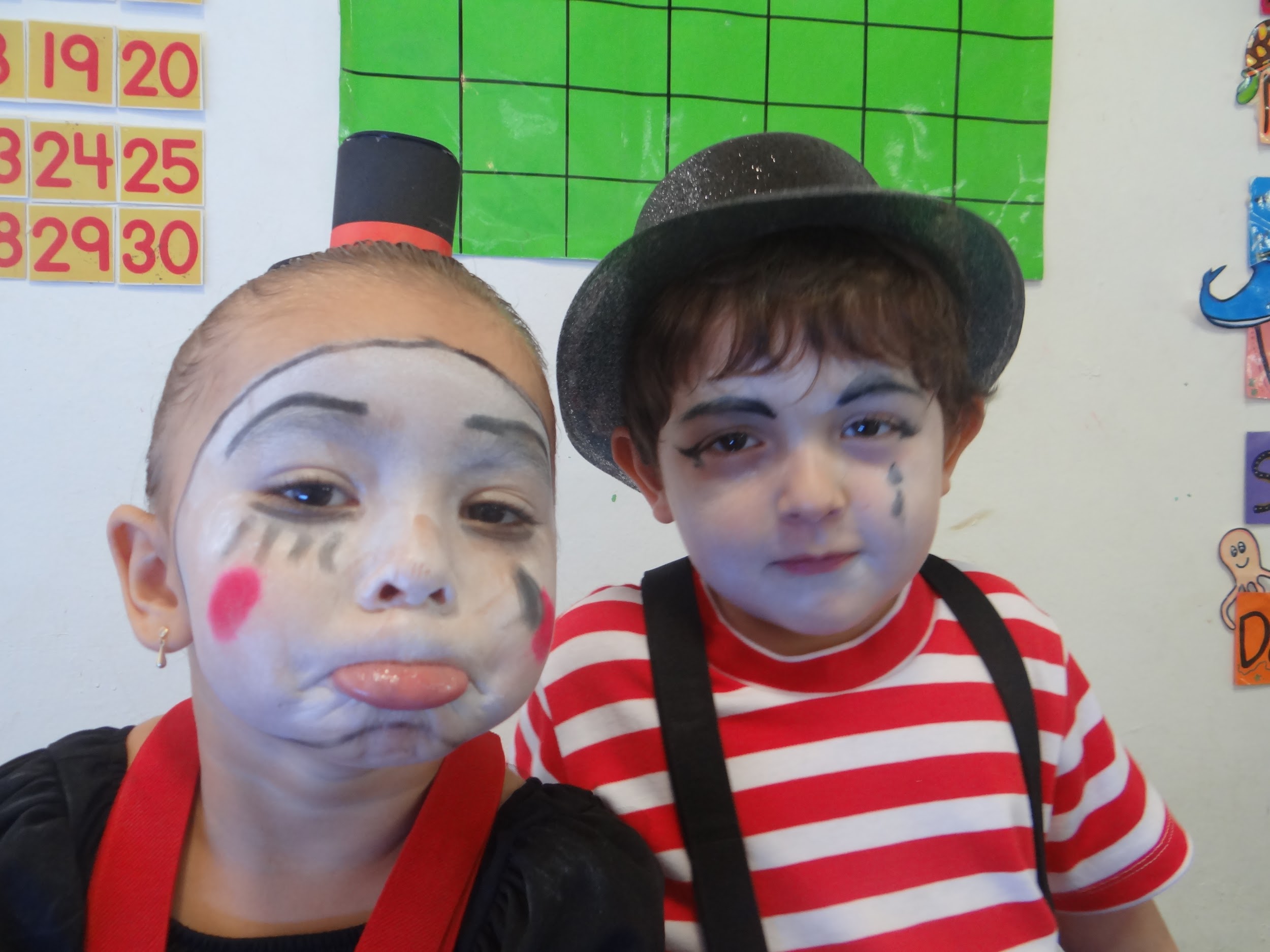 